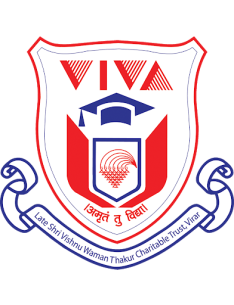 M.Sc. (Biotechnology) Semester II Online Practical examination Timetable 2020-2021PaperDate and TimeRoll no.Exam Seat NumberPractical III-PSBTP201 & PSBTP20322nd July 202102:00 PM -5:00 PM1-433523664-3524492Practical IV-PSBTP202 & PSBTP20423rd July 202102:00 PM -5:00 PM1-433523664-3524492